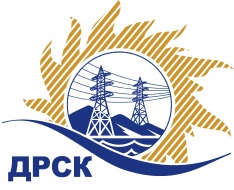 Акционерное общество«Дальневосточная распределительная сетевая  компания»ПРОТОКОЛпроцедуры вскрытия конвертов с заявками участников СПОСОБ И ПРЕДМЕТ ЗАКУПКИ: открытый электронный запрос предложений № 778890 на право заключения Договора на выполнение работ «Ремонт ВЛ-35 кВ Крыловка-Яблоновка, Тайфун-Беневское, ВЛ-110 кВ Горелое-Николаевка, ВЛ-10 кВ Ф-3 Лукьяновка-Вербное-Гоголевка» для нужд филиала АО «ДРСК» «Приморские электрические сети» (закупка 1720 раздела 1.1. ГКПЗ 2017 г.).Плановая стоимость: 12 497 390,00 руб., без учета НДС;   14 746 920,20 руб., с учетом НДС.ПРИСУТСТВОВАЛИ: постоянно действующая Закупочная комиссия 2-го уровня ВОПРОСЫ ЗАСЕДАНИЯ КОНКУРСНОЙ КОМИССИИ:В ходе проведения запроса предложений было получено 2 заявки, конверты с которыми были размещены в электронном виде на Торговой площадке Системы www.b2b-energo.ru.Вскрытие конвертов было осуществлено в электронном сейфе организатора запроса предложений на Торговой площадке Системы www.b2b-energo.ru автоматически.Дата и время начала процедуры вскрытия конвертов с заявками участников: 05:05 московского времени 22.02.2017Место проведения процедуры вскрытия конвертов с заявками участников: Торговая площадка Системы www.b2b-energo.ru всего сделано 3 ценовых ставки на ЭТПВ конвертах обнаружены заявки следующих участников запроса предложений:Ответственный секретарь Закупочной комиссии 2 уровня                                  М.Г.ЕлисееваЧувашова О.В.(416-2) 397-242№ 274/УР-Вг. Благовещенск22 февраля 2017 г.№Наименование участника и его адресПредмет заявки на участие в запросе предложений1АО «ВСЭСС» (Россия, г. Хабаровск, ул. Тихоокеанская, 165, 680042)Заявка, подана 21.02.2017 в 04:35
Цена: 14 746 814,00 руб. (цена без НДС: 12 497 300,00 руб.)2ООО "ГОРТРАНС" (680014, Россия, г. Хабаровск, квартал ДОС, д. 4/16)Заявка: подана 21.02.2017 в 04:15
Цена: 14 746 920,20 руб. (цена без НДС: 12 497 390,00 руб.)